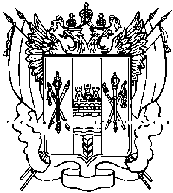 АДМИНИСТРАЦИЯ КИЕВСКОГО СЕЛЬСКОГО ПОСЕЛЕНИЯПОСТАНОВЛЕНИЕ08.12.2016                                                        № 20                                        с.КиевкаО Порядке размещения информации о среднемесячной заработной плате руководителей, их заместителей и главных бухгалтеров муниципальных учреждений и муниципальных унитарных предприятий Киевскогосельского поселенияВ соответствии со статьей 3495  Трудового кодекса Российской Федерации,ПОСТАНОВЛЯЮ:1. Утвердить Порядок размещения информации о среднемесячной заработной плате руководителей, их заместителей и главных бухгалтеров муниципальных учреждений и муниципальных унитарных предприятий Киевского сельского поселения (далее - Порядок), согласно приложению.2. Специалисту по общим вопросам Ефименко Е.П. обеспечить реализацию Порядка, утвержденного настоящим постановлением в отношении муниципальных учреждений и муниципальных  унитарных предприятий, для которых учредителем является Администрация Киевского сельского поселения.3. Настоящее постановление вступает в силу со дня его официального обнародования.4. Контроль за выполнением настоящего постановления оставляю за собой.Глава АдминистрацииКиевского сельского поселения                                                        Г.Г.ГоловченкоПриложениек постановлениюАдминистрации Киевского сельского поселения                                                                                               от 08.12.2016 №20                                           ПОРЯДОКразмещения информации о среднемесячной заработной плате руководителей, их заместителей и главных бухгалтеров муниципальных учреждений и муниципальных унитарных предприятий Киевского сельского поселения1. Настоящий Порядок устанавливает правила размещения информации о рассчитываемой за календарный год среднемесячной заработной плате руководителей, их заместителей и главных бухгалтеров муниципальных учреждений и муниципальных унитарных предприятий Киевского сельского поселения (далее соответственно - информация, учреждение, предприятие) и представления указанными лицами данной информации.2. Информация размещается в информационно-телекоммуникационной сети «Интернет» на официальном сайте (далее - официальный сайт)   учреждений и на сайте учредителя соответствующих предприятий.По решению учредителя информация может размещаться на официальных сайтах учреждений, предприятий в информационно-телекоммуникационной сети «Интернет».При отсутствии официальных сайтов у  предприятий в информационно-телекоммуникационной сети «Интернет» информация размещается на официальном сайте Администрации Киевского сельского поселения.3. Информация рассчитывается за календарный год и размещается в информационно-телекоммуникационной сети «Интернет» не позднее первого квартала года, следующего за отчетным, в доступном режиме для всех пользователей информационно-телекоммуникационной сети «Интернет».В составе информации, подлежащей размещению, указывается полное наименование учреждения или предприятия, фамилия, имя и отчество, а также должность, замещаемая лицами, указанными в пункте 1 настоящего Порядка.4. Лица, указанные в пункте 1 настоящего Порядка, ежегодно, не позднее 15-го марта года, следующего за отчетным, представляют информацию в Администрацию Киевского сельского поселения.5. Информация размещается специалистом, ответственным за кадровую работу ежегодно, в срок не позднее 15 календарных дней со дня истечения срока, установленного для ее подачи, в соответствии с пунктом 4 настоящего Порядка.6. Специалист , обеспечивающий размещение информации на официальном сайте учредителя или на официальном сайте  учреждения, предприятия, несет ответственность в соответствии с законодательством Российской Федерации за нарушение порядка сбора, хранения, использования или распространения персональных данных, а также за разглашение сведений, отнесенных к государственной тайне или являющихся конфиденциальными.7. Информация находится на официальном сайте учредителя или официальном сайте  учреждения предприятия до момента прекращения с лицами, указанными в пункте 1 настоящего Порядка, трудового договора.